A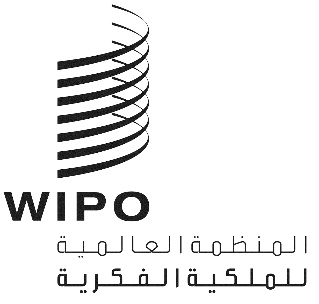 A/58/8الأصل: بالإنكليزيةالتاريخ: 27 أغسطس 2018جمعيات الدول الأعضاء في الويبوسلسلة الاجتماعات الثامنة والخمسونجنيف، من 24 سبتمبر إلى 2 أكتوبر 2018تحديث قائمة المنظمات غير الحكومية المعتمدة بصفة مراقب في الويبووثيقة من إعداد الأمانةالمقدمةتقدِّم هذه الوثيقة تحليلاً لزيادة عدد المنظمات غير الحكومية المعتمدة بصفة مراقب في المنظمة العالمية للملكية الفكرية (الويبو). وتوضِّح تفاصيل زيادة المراقبين في الويبو على مدى العقدين الماضيين (متخِذةً السنوات 1997 و2002 و2012 إلى 2017 نقاطاً مرجعية) وتبيِّن الصعوبات المرتبطة بتلك الزيادة. وفي ختام الوثيقة إجراء لتحديث قائمة المنظمات غير الحكومية الممثلة بصفة مراقب من أجل التغلب على تلك الصعوبات.زيادة عدد المنظمات غير الحكومية المعتمدة بصفة مراقبشهدت الويبو، على مدى العقدين الماضيين، زيادة كبيرة في عدد المنظمات غير الحكومية المعتمدة بصفة مراقبة. وكما يتضِّح من الجدول ألف الوارد في مرفق هذه الوثيقة، زاد عدد المنظمات غير الحكومية المعتمدة بصفة مراقب بما قدره 212 منظمة أي 164 بالمئة بين عامَي 1997 و2017.وفضلاً عن ذلك، شهد عدد المنظمات غير الحكومية التي حضرت جمعيات الدول الأعضاء في الويبو والاتحادات التي تديرها الويبو ("جمعيات الويبو") بصفة مراقب زيادة على مدى العقدين الماضيين وإن ظل مستقراً نسبياً خلال السنوات الخمس الماضية؛ إذ شاركت في المتوسط 38 منظمة غير حكومية بصفة مراقب كل سنة من الفترة الممتدة بين عامَي 2012 و2017.حضور المنظمات غير الحكومية في دورات لجان الويبويختلف عدد المنظمات غير الحكومية التي تحضر دورات لجان الويبو بصفة مراقب كثيراً باختلاف اللجان.فعلى سبيل المثال، كان متوسط عدد المنظمات غير الحكومية الممثلة بصفة مراقب في دورات اللجان التالية بين عامَي 2013 و2017 كما يلي (ولمزيد من التفاصيل، انظر الجدول باء في مرفق هذه الوثيقة):لجنة العلامات: 11.2لجنة التنمية: 18.2لجنة حق المؤلف: 46.75لجنة البراءات: 16.6لجنة المعارف: 16.4لجنة الإنفاذ: 11.25لجنة المعايير: 3.5وقد حضرت في المتوسط نحو 20 منظمة غير حكومية بصفة مراقب كل دورة لجنة عُقدت بين عامَي 2013 و2018.الصعوباتإن الزيادة الكبيرة في عدد المنظمات غير الحكومية التي اعتمدتها جمعيات الويبو بصفة مراقب على مدى العقدين الماضيين تطرح مسألة مدى توافق القائمة الحالية مع العدد الفعلي للمنظمات التي لا تزال عاملة ومهتمة بالمشاركة في المسارات التشاورية والمناقشات في الويبو.فكما ذُكر آنفاً، شاركت في المتوسط 38 منظمة غير حكومية بصفة مراقب (11.7 بالمئة) في جمعيات الويبو خلال الفترة الممتدة بين عامَي 2012 و2017 وحضرت نحو 20 منظمة (6.1 بالمئة) دورات لجان الويبو المذكورة آنفاً.ومن ثم، فمن المرجح أن عدداً كبيراً من المنظمات غير الحكومية الواردة في مرفق الوثيقة A/58/INF/1 لم يعد عاملاً أو لم يعد مهتماً بالمشاركة في اجتماعات الويبو. ومن الجدير بالذكر أن الويبو تتلقى من حين لآخر طلبات من مراقبين بحذفهم من تلك القائمة. ولا تمتلك الويبو حالياً أي إجراء للتحقق من وجود تلك المنظمات ما لم تتلقَ منها إخطاراً بتوقف نشاطها. وحرصاً على إيجاد طريقة أكثر فعالية للحفاظ على قائمة محدَّثة من المراقبين وتفادي الوسائل غير الفعالة مثل عدم وصول الرسائل الإلكترونية، ستحدِّث الأمانة قائمة المنظمات غير الحكومية الممثلة بصفة مراقب على أساس الإجراء التالي.تحديث قائمة المنظمات غير الحكوميةسعياً إلى تحديد المنظمات غير الحكومية المعتمدة بصفة مراقب في الويبو التي أوقفت نشاطها أو لم تعد مهتمة بالمشاركة في دورات جمعيات الويبو ولجان الويبو، ستحدِّث الأمانة القائمة الحالية للمراقبين على الأساس التالي:توزيع استبيان يُطلب فيه من كل المنظمات غير الحكومية المتمتعة بصفة مراقب والمدرجة في مرفق الوثيقة A/58/INF/1 ولكنها لم تشارك في جمعيات الويبو أو لجان الويبو خلال السنوات الخمس الماضية تأكيد أنها لا تزال مهتمة بعمل الويبو وتود الاحتفاظ بصفتها كمراقب.مراجعة قائمة المراقبين بناء على نتائج الاستبيان. وسنرسل ثلاث رسائل تذكير إلى المنظمات غير الحكومية التي لم ترد على الاستبيان الأولي. وتنقسم هذه المرحلة إلى خطوتين يلي بيانهما:تحديث بيانات الاتصال بالمنظمات غير الحكومية المعتمدة بصفة مراقب والتي أكدت اهتمامها بالحفاظ على تلك الصفة؛حذف المنظمات غير الحكومية المعتمدة بصفة مراقب والتي لم تؤكد رغبتها في الحفاظ على تلك الصفة إما صراحةً أو بعدم الرد على الاستبيان (دون الإخلال بمبدأ استعادة صفة المراقب المبيَّنة فيما يلي).إبلاغ جمعيات الويبو بنتيجة التحديث أي نتائج الاستبيان وأي تعديل في القائمة.كفالة مبدأ استعادة صفة المراقب بحيث يتسنى للمراقبين الذين حُذفوا خلال إجراء المراجعة أن يلتمسوا استعادة صفتهم كمراقبين دون تقديم طلب جديد إذا قدموا ذلك الالتماس في غضون سنة واحدة من تاريخ حذفهم من القائمة.تُكرر الخطوات (أ) إلى (د) من هذا الإجراء كل خمس سنوات بحسب الحاجة.إن جمعيات الويبو مدعوة، كلّ فيما يعنيه، إلى الإحاطة علماً بالوثيقة المعنونة "تحديث قائمة المنظمات غير الحكومية المعتمدة بصفة مراقب في الويبو" (الوثيقة A/58/8) وإبداء ما تراه ملائماً من التعليقات على النهج المعروض فيها.[يلي ذلك المرفق]الجدول ألف – المنظمات غير الحكومية المعتمدة بصفة مراقب – نسبة الزيادة والمشاركة في جمعيات الويبوالجدول باء – المنظمات غير الحكومية المعتمدة بصفة مراقب والمشاركة في دورات لجان الويبومتوسط المشاركة* في 2013: 19.1متوسط المشاركة* في 2014: 21.1متوسط المشاركة* في 2015: 24متوسط المشاركة* في 2016: 19متوسط المشاركة* في 2017: 21.1[نهاية المرفق والوثيقة]السنةعدد المنظمات غير الحكوميةعدد المنظمات غير الحكوميةمجموع
المنظمات غير الحكوميةعدد المنظمات غير الحكومية
المشاركة في الجمعياتدوليةوطنية1997 (AB/XXXI)129غير متوفر129152002 (A/37)168غير متوفر168162012 (A/50)23263295382013 (A/51)23669305412014 (A/54)24275317332015 (A/55)25178329372016 (A/56)25581336372017 (A/57)2588334140معدل الزيادة بين عامَي 1997 و2017+212 منظمة (164%)+25 منظمة (167%)السنة2013الدورة123لجنة العلامات1010غير متوفرلجنة التنمية2219غير متوفرلجنة حق المؤلف292051لجنة البراءات17غير متوفرغير متوفرلجنة المعارف191515لجنة الإنفاذغير متوفرغير متوفرغير متوفرلجنة المعايير2غير متوفرغير متوفرالسنة20142015الدورة123123لجنة العلامات116غير متوفر811غير متوفرلجنة التنمية1922غير متوفر2419غير متوفرلجنة حق المؤلف4750455254غير متوفرلجنة البراءات1415غير متوفر1719غير متوفرلجنة المعارف181615غير متوفرغير متوفرغير متوفرلجنة الإنفاذ14غير متوفرغير متوفر12غير متوفرغير متوفرلجنة المعايير4غير متوفرغير متوفرغير متوفرغير متوفرغير متوفرالسنة20162017الدورة123412لجنة العلامات1315غير متوفرغير متوفر1216لجنة التنمية2016غير متوفرغير متوفر1110لجنة حق المؤلف4552غير متوفرغير متوفر6056لجنة البراءات1620غير متوفرغير متوفر1912لجنة المعارف121614151428لجنة الإنفاذ8غير متوفرغير متوفرغير متوفر11غير متوفرلجنة المعايير4غير متوفرغير متوفرغير متوفر4غير متوفر